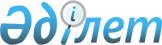 "Сот шешімімен Солтүстік Қазақстан облысы Тайынша ауданының коммуналдық меншігіне түскен болып танылған иесіз қалдықтарды басқару қағидаларын бекіту туралы" Солтүстік Қазақстан облысы Тайынша ауданы мәслихатының 2017 жылғы 15 қарашадағы № 109 шешімінің күші жойылды деп тану туралыСолтүстік Қазақстан облысы Тайынша ауданы мәслихатының 2021 жылғы 16 қарашадағы № 101 шешімі. Қазақстан Республикасының Әділет министрлігінде 2021 жылғы 25 қарашада № 25394 болып тіркелді
      Солтүстік Қазақстан облысы Тайынша ауданының мәслихаты ШЕШТІ:
      1. "Сот шешімімен Солтүстік Қазақстан облысы Тайынша ауданының коммуналдық меншігіне түскен болып танылған иесіз қалдықтарды басқару қағидаларын бекіту туралы" Солтүстік Қазақстан облысы Тайынша ауданы мәслихатының 2017 жылғы 15 қарашадағы № 109 шешімінің (Нормативтiк құқықтық актілерді мемлекеттiк тiркеу тiзiлiмiнде № 4378 болып тіркелген) күші жойылды деп танылсын. 
      2. Осы шешім алғашқы ресми жарияланған күнінен кейін күнтізбелік он күн өткен соң қолданысқа енгізіледі.
					© 2012. Қазақстан Республикасы Әділет министрлігінің «Қазақстан Республикасының Заңнама және құқықтық ақпарат институты» ШЖҚ РМК
				
      Солтүстік Қазақстан облысыТайынша ауданы мәслихатыхатшысының өкілеттігін уақытшажүзеге асырушысы 

А. Абдрахманова
